
GOVERNO DO ESTADO DE SÃO PAULO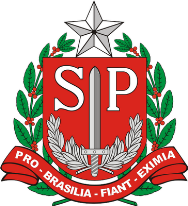 REQUERIMENTO
                        LOCAL E DATA                                                          ASSINATURA DO REQUERENTESENHOR DIRIGENTE REGIONALSENHOR DIRIGENTE REGIONALSENHOR DIRIGENTE REGIONALSENHOR DIRIGENTE REGIONALSENHOR DIRIGENTE REGIONALSENHOR DIRIGENTE REGIONALSENHOR DIRIGENTE REGIONALSENHOR DIRIGENTE REGIONALSENHOR DIRIGENTE REGIONALSENHOR DIRIGENTE REGIONALSENHOR DIRIGENTE REGIONALSENHOR DIRIGENTE REGIONALEu,                                                                                   (NOME DO REQUERENTE)Eu,                                                                                   (NOME DO REQUERENTE)Eu,                                                                                   (NOME DO REQUERENTE)Eu,                                                                                   (NOME DO REQUERENTE)Eu,                                                                                   (NOME DO REQUERENTE)Eu,                                                                                   (NOME DO REQUERENTE)Eu,                                                                                   (NOME DO REQUERENTE)Eu,                                                                                   (NOME DO REQUERENTE)Eu,                                                                                   (NOME DO REQUERENTE)Eu,                                                                                   (NOME DO REQUERENTE)Eu,                                                                                   (NOME DO REQUERENTE)Eu,                                                                                   (NOME DO REQUERENTE)RG:CPF:CPF:CPF:CPF:PIS/PASEP:PIS/PASEP:PIS/PASEP:PIS/PASEP:PIS/PASEP:DATA DE NASCIMENTODATA DE NASCIMENTOENDEREÇOENDEREÇOENDEREÇOENDEREÇOENDEREÇOENDEREÇOENDEREÇONºNºNºNºCOMPL.BAIRROBAIRROBAIRROCIDADECIDADECIDADECIDADECIDADECIDADEUFUFCEPTEL RES:TEL RES:TEL CEL:TEL CEL:TEL CEL:TEL CEL:E-MAIL:E-MAIL:E-MAIL:E-MAIL:E-MAIL:E-MAIL:    1ª SOLICITAÇÃO    1ª SOLICITAÇÃO    1ª SOLICITAÇÃO    1ª SOLICITAÇÃO    1ª SOLICITAÇÃO    1ª SOLICITAÇÃO    1ª SOLICITAÇÃO    1ª SOLICITAÇÃO    1ª SOLICITAÇÃO    1ª SOLICITAÇÃO    1ª SOLICITAÇÃO    1ª SOLICITAÇÃORequeiro a emissão de certidão de tempo de contribuição, para fins de aposentadoria junto ao:(ÓRGÃO DESTINATÁRIO)Compreendendo o período de: 
  /   /    a   /   /   
Requeiro a emissão de certidão de tempo de contribuição, para fins de aposentadoria junto ao:(ÓRGÃO DESTINATÁRIO)Compreendendo o período de: 
  /   /    a   /   /   
Requeiro a emissão de certidão de tempo de contribuição, para fins de aposentadoria junto ao:(ÓRGÃO DESTINATÁRIO)Compreendendo o período de: 
  /   /    a   /   /   
Requeiro a emissão de certidão de tempo de contribuição, para fins de aposentadoria junto ao:(ÓRGÃO DESTINATÁRIO)Compreendendo o período de: 
  /   /    a   /   /   
Requeiro a emissão de certidão de tempo de contribuição, para fins de aposentadoria junto ao:(ÓRGÃO DESTINATÁRIO)Compreendendo o período de: 
  /   /    a   /   /   
Requeiro a emissão de certidão de tempo de contribuição, para fins de aposentadoria junto ao:(ÓRGÃO DESTINATÁRIO)Compreendendo o período de: 
  /   /    a   /   /   
Requeiro a emissão de certidão de tempo de contribuição, para fins de aposentadoria junto ao:(ÓRGÃO DESTINATÁRIO)Compreendendo o período de: 
  /   /    a   /   /   
Requeiro a emissão de certidão de tempo de contribuição, para fins de aposentadoria junto ao:(ÓRGÃO DESTINATÁRIO)Compreendendo o período de: 
  /   /    a   /   /   
Requeiro a emissão de certidão de tempo de contribuição, para fins de aposentadoria junto ao:(ÓRGÃO DESTINATÁRIO)Compreendendo o período de: 
  /   /    a   /   /   
Requeiro a emissão de certidão de tempo de contribuição, para fins de aposentadoria junto ao:(ÓRGÃO DESTINATÁRIO)Compreendendo o período de: 
  /   /    a   /   /   
Requeiro a emissão de certidão de tempo de contribuição, para fins de aposentadoria junto ao:(ÓRGÃO DESTINATÁRIO)Compreendendo o período de: 
  /   /    a   /   /   
Requeiro a emissão de certidão de tempo de contribuição, para fins de aposentadoria junto ao:(ÓRGÃO DESTINATÁRIO)Compreendendo o período de: 
  /   /    a   /   /   
             REVISÃO (  )             REVISÃO (  )             REVISÃO (  )             REVISÃO (  )         SUBSTITUIÇÃO (  )         SUBSTITUIÇÃO (  )         SUBSTITUIÇÃO (  )         SUBSTITUIÇÃO (  )          CANCELAMENTO (  )          CANCELAMENTO (  )          CANCELAMENTO (  )          CANCELAMENTO (  )MOTIVOMOTIVOMOTIVOMOTIVOMOTIVOMOTIVOMOTIVOMOTIVOMOTIVOMOTIVOMOTIVOMOTIVOSITUAÇÃO FUNCIONAL ATUALSITUAÇÃO FUNCIONAL ATUALÉ servidor público estadual atualmente?  Sim (  )              Não   (  )    Lotado em qual órgão?     Desde qual data?    /    /     Contribui para o INSS?  Sim (  )               Não   (  ) É aposentado atualmente?  Sim (  )               Não  (  ) Qual o órgão previdenciário?      Data da concessão     /    /    INFORMAÇÕES COMPLEMENTARESJá acumulou cargos públicos?
Sim  (  )                 Não  (  )   Declaro para os devidos fins e sob as penas da lei, que o tempo de serviço prestado ao Estado de São Paulo (conforme mencionado acima), até a presente data, não foi computado ou averbado para qualquer efeito junto a qualquer órgão previdenciário.